3GPP TSG-SA5 Meeting #140-e	S5-216092Online, , 15th Nov 2021 - 24th Nov 2021First changeIntroductionThe present document is part of a TS-family covering the 3rd Generation Partnership Project; Technical Specification Group Services and System Aspects; Telecommunication management; as identified below:32.690	Inventory Management (IM): Requirements28.631	Inventory Management (IM) Network Resource Model (NRM) Integration Reference Point (IRP); Requirements28.632	Inventory Management (IM) Network Resource Model (NRM) Integration Reference Point (IRP); Information Service (IS)28.633	Inventory Management (IM) Network Resource Model (NRM) Integration Reference Point (IRP); Solution Set (SS) definitionsInventory Management (IM), in general, provides the operator with the ability to assure correct and effective operation of the  network as it evolves. IM actions have the objective to monitor the actual configuration on the Network Elements (NEs) and Network Resources (NRs), and they may be initiated by the operator or by functions in the Operations Systems () or NEs. The final goal of IM is the establishment of an accurate and timely model of the actual inventory in the NEs or NRs.Next change1	ScopeThe present document specifies the Inventory Management (IM) Network Resource Model (NRM) that can be communicated between an IRPAgent and an IRPManager for telecommunication network management purposes, including management of converged networks.The present document specifies the semantics and behaviour of information object class attributes and relations visible across the reference point in a protocol and technology neutral way. It does not define their syntax and encoding.Next change2	ReferencesThe following documents contain provisions which, through reference in this text, constitute provisions of the present document.-	References are either specific (identified by date of publication, edition number, version number, etc.) or non-specific.-	For a specific reference, subsequent revisions do not apply.-	For a non-specific reference, the latest version applies. In the case of a reference to a 3GPP document (including a GSM document), a non-specific reference implicitly refers to the latest version of that document in the same Release as the present document.[1]	3GPP TS 32.101: "Telecommunication management; Principles and high level requirements".[2]	3GPP TS 32.102: "Telecommunication management; Architecture".[3]	3GPP TS 32.302: "Telecommunication management; Configuration Management (CM); Notification Integration Reference Point (IRP): Information Service (IS)".[4]	3GPP TS 32.600: "Telecommunication management; Configuration Management (CM); Concept and high-level requirements".[5]	3GPP TS 28.662: "Generic Radio Access Network (RAN) Network Resource Model (NRM) Integration Reference Point (IRP); Information Service (IS)".[6]	3GPP TS 28.642: "Telecommunication management; Configuration Management (CM): UTRAN network resources Integration Reference Point (IRP): Network Resource Model (NRM)".[7]	3GPP TS 32.300: "Telecommunication management; Configuration Management (CM); Name convention for Managed Objects".[8]	3GPP TS 32.150: "Telecommunication management; Integration Reference Point (IRP) Concept and Definitions".[9]	 Void[10]	3GPP TS 28.622: " Generic Network Resource Model (NRM) Integration Reference Point (IRP);Information Service (IS)".[11]	3GPP TS 32.690: "Telecommunication management; Inventory Management (IM): Requirements".[12]	3GPP TS 25.466: "UTRAN Iuant interface: Application Part".[13]	3GPP TS 23.032: "Universal Geographical Area Description (GAD)".Next change3.2	AbbreviationsFor the purposes of the present document, the following abbreviations apply:DN	Distinguished Name (see 3GPP TS 32.300 [7])IM	Inventory ManagementIOC	Information Object ClassIRP	Integration Reference PointITU-T	International Telecommunication , Telecommunication SectorMIM	Management Information ModelMO	Managed ObjectMOC	Managed Object ClassNE	Network ElementNM	Network ManagerNRM	Network Resource ModelRDN	Relative Distinguished Name (see 3GPP TS 32.300 [7])TMN	Telecommunications Management NetworkUML	Unified Modelling LanguageUMTS	Universal  Telecommunications SystemUTRAN	UMTS Terrestrial Radio Access NetworkNext change4.2.1	RelationshipsThis clause depicts the set of IOCs that encapsulate information relevant for this service. This clause provides the overview of all information object classes in UML. Subsequent clauses provide more detailed specification of various aspects of these information object classes.The inventory NRM contains two alternatives for inventory data modeling. Alternative 1 is for NE structure and hardware inventory. Alternative 2 is an extended version for inventory information modeling consisting of NE structure, hardware, software and license data inventory.Alternative 1, hardware inventory model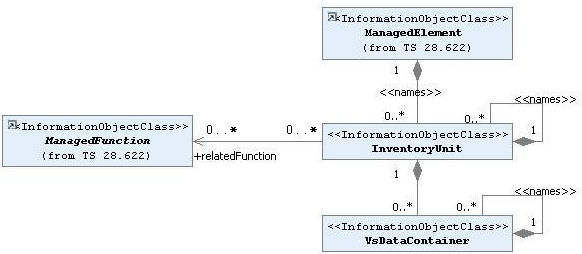 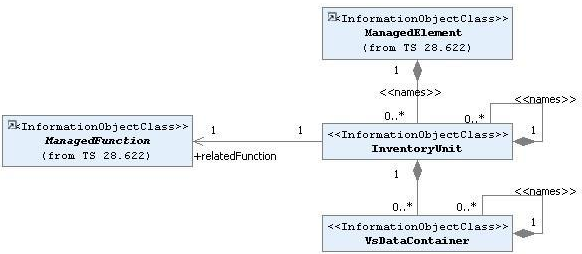 NOTE:	The listed cardinality numbers represent transient as well as steady-state numbers, and reflect all managed object creation and deletion scenarios.Figure 4.2.1-1: Alternative 1 - Inventory Management NRM Containment/Naming and Association diagramEach IOC instance is identified with a Distinguished Name (DN) according to 3GPP TS 32.300 [7] that expresses its containment hierarchy. As an example, the DN of a IOC representing a InventoryUnit could have a format like:SubNetwork=,meContext=MEC-Gbg-1,ManagedElement=RNC-Gbg-1,InventoryUnit=Inv-1.Alternative 2, extended model for hardware, software and licence inventory: 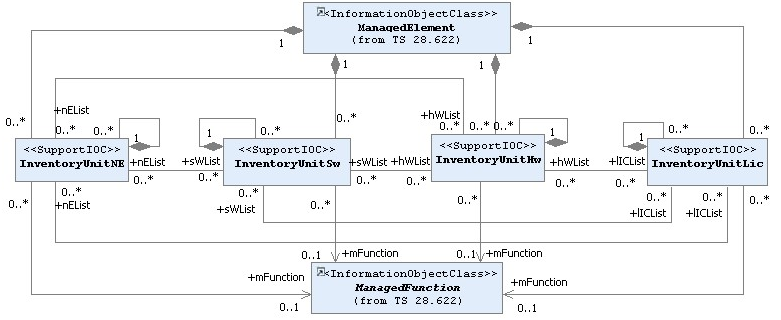 Figure 4.2.1-2: Alternative 2 - Inventory Management NRM Containment/Naming and Association diagramNOTE:	nventory information upload in alternative 2 is done using the FT IRP and related FT IRP notification capabilities4.2.2	InheritanceThis subclause depicts the inheritance relationships that exist between IOCs.Figure 4.2.2 shows the inheritance hierarchy for the IM NRM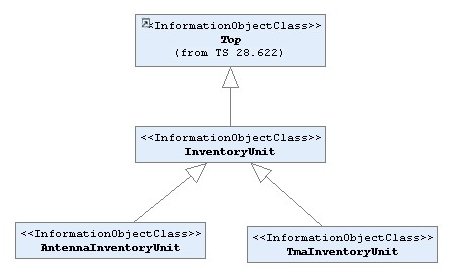 Figure 4.2.2-1: Inventory Management NRM Inheritance Hierarchy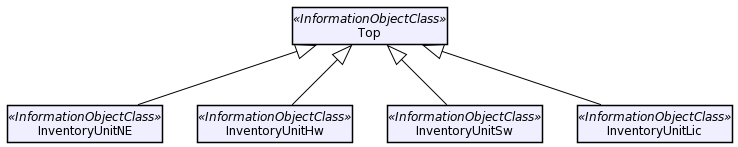 Next change4.3	Class definitions4.3.1	InventoryUnit4.3.1.1	DefinitionThis IOC represents inventory information for an Inventory Unit.4.3.1.2	Attributes4.3.1.3	Attribute constraints4.3.1.4	NotificationsThere is no notification defined.4.3.2	InventoryUnitNE4.3.2.1	DefinitionThis IOC represents the logical and physical structure of the NE.4.3.2.2	Attributes4.3.2.3	Attribute constraints4.3.2.4	Notifications.4.3.3	InventoryUnitHw4.3.3.1	DefinitionThis IOC represents the hardware components.4.3.3.2	Attributes4.3.3.3	Attribute constraints4.3.3.4	Notifications.4.3.4	InventoryUnitSw4.3.4.1	DefinitionThis IOC represents the software components.4.3.4.2	Attributes4.3.4.3	Attribute constraints4.3.4.4	Notifications4.3.5	InventoryUnitLic4.3.5.1	DefinitionThis IOC represents the licence components.4.3.5.2	Attributes4.3.5.3	Attribute constraints4.3.5.4	Notifications4.3.6	TmaInventoryUnit4.3.6.1	DefinitionThis IOC represents inventory information for a Tower Mounted Amplifier Unit.4.3.6.2	Attributes4.3.6.3	Attribute constraints4.3.6.4	NotificationsThere is no notification defined.4.3.7	AntennaInventoryUnit4.3.7.1	DefinitionThis IOC represents inventory information for an Antenna Unit.4.3.7.2	Attributes4.3.7.3	Attribute constraints4.3.7.4	NotificationsThere is no notification defined.Next change4.5	Common notifications4.5.1	Alarm notificationsNone.4.5.2	Configuration notificationsNext changeEnd of  changesCR-Form-v12.1CR-Form-v12.1CR-Form-v12.1CR-Form-v12.1CR-Form-v12.1CR-Form-v12.1CR-Form-v12.1CR-Form-v12.1CR-Form-v12.1CHANGE REQUESTCHANGE REQUESTCHANGE REQUESTCHANGE REQUESTCHANGE REQUESTCHANGE REQUESTCHANGE REQUESTCHANGE REQUESTCHANGE REQUEST28.632CR0005rev-Current version:16.0.0For HELP on using this form: comprehensive instructions can be found at 
http://www.3gpp.org/Change-Requests.For HELP on using this form: comprehensive instructions can be found at 
http://www.3gpp.org/Change-Requests.For HELP on using this form: comprehensive instructions can be found at 
http://www.3gpp.org/Change-Requests.For HELP on using this form: comprehensive instructions can be found at 
http://www.3gpp.org/Change-Requests.For HELP on using this form: comprehensive instructions can be found at 
http://www.3gpp.org/Change-Requests.For HELP on using this form: comprehensive instructions can be found at 
http://www.3gpp.org/Change-Requests.For HELP on using this form: comprehensive instructions can be found at 
http://www.3gpp.org/Change-Requests.For HELP on using this form: comprehensive instructions can be found at 
http://www.3gpp.org/Change-Requests.For HELP on using this form: comprehensive instructions can be found at 
http://www.3gpp.org/Change-Requests.Proposed change affects:UICC appsMERadio Access NetworkXCore NetworkXTitle:	Update Inventory stage2 to support SBMAUpdate Inventory stage2 to support SBMAUpdate Inventory stage2 to support SBMAUpdate Inventory stage2 to support SBMAUpdate Inventory stage2 to support SBMAUpdate Inventory stage2 to support SBMAUpdate Inventory stage2 to support SBMAUpdate Inventory stage2 to support SBMAUpdate Inventory stage2 to support SBMAUpdate Inventory stage2 to support SBMASource to WG:Ericsson Hungary LtdEricsson Hungary LtdEricsson Hungary LtdEricsson Hungary LtdEricsson Hungary LtdEricsson Hungary LtdEricsson Hungary LtdEricsson Hungary LtdEricsson Hungary LtdEricsson Hungary LtdSource to TSG:S5S5S5S5S5S5S5S5S5S5Work item code:NSA_SBMANSA_SBMANSA_SBMANSA_SBMANSA_SBMADate:Date:Date:2021-11-04Category:BRelease:Release:Release:Rel-17Use one of the following categories:
F  (correction)
A  (mirror corresponding to a change in an earlier 													release)
B  (addition of feature), 
C  (functional modification of feature)
D  (editorial modification)Detailed explanations of the above categories can
be found in 3GPP TR 21.900.Use one of the following categories:
F  (correction)
A  (mirror corresponding to a change in an earlier 													release)
B  (addition of feature), 
C  (functional modification of feature)
D  (editorial modification)Detailed explanations of the above categories can
be found in 3GPP TR 21.900.Use one of the following categories:
F  (correction)
A  (mirror corresponding to a change in an earlier 													release)
B  (addition of feature), 
C  (functional modification of feature)
D  (editorial modification)Detailed explanations of the above categories can
be found in 3GPP TR 21.900.Use one of the following categories:
F  (correction)
A  (mirror corresponding to a change in an earlier 													release)
B  (addition of feature), 
C  (functional modification of feature)
D  (editorial modification)Detailed explanations of the above categories can
be found in 3GPP TR 21.900.Use one of the following categories:
F  (correction)
A  (mirror corresponding to a change in an earlier 													release)
B  (addition of feature), 
C  (functional modification of feature)
D  (editorial modification)Detailed explanations of the above categories can
be found in 3GPP TR 21.900.Use one of the following categories:
F  (correction)
A  (mirror corresponding to a change in an earlier 													release)
B  (addition of feature), 
C  (functional modification of feature)
D  (editorial modification)Detailed explanations of the above categories can
be found in 3GPP TR 21.900.Use one of the following categories:
F  (correction)
A  (mirror corresponding to a change in an earlier 													release)
B  (addition of feature), 
C  (functional modification of feature)
D  (editorial modification)Detailed explanations of the above categories can
be found in 3GPP TR 21.900.Use one of the following categories:
F  (correction)
A  (mirror corresponding to a change in an earlier 													release)
B  (addition of feature), 
C  (functional modification of feature)
D  (editorial modification)Detailed explanations of the above categories can
be found in 3GPP TR 21.900.Use one of the following releases:
Rel-8	(Release 8)
Rel-9	(Release 9)
Rel-10	(Release 10)
Rel-11	(Release 11)
…
Rel-15	(Release 15)
Rel-16	(Release 16)
Rel-17	(Release 17)
Rel-18	(Release 18)Use one of the following releases:
Rel-8	(Release 8)
Rel-9	(Release 9)
Rel-10	(Release 10)
Rel-11	(Release 11)
…
Rel-15	(Release 15)
Rel-16	(Release 16)
Rel-17	(Release 17)
Rel-18	(Release 18)Reason for change:Reason for change:The inventory NRM is needed for both EUTRAN and 5G. As the document is fully IRP focused and does not mention SBMA it needs modifications to be usable with SBMA.The IRP word in the title is kept because it is not allowed to change the title. As otherwise SBMA information can be added to the document it is not deemed a good idea, to create a complete new speciication, just to correct the title. (The title of the existing 28.622 also includes the word IRP today.)As some user need inventory not just about HW, but also about HW, SW and Licenses alt.2 is also included.The inventory NRM is needed for both EUTRAN and 5G. As the document is fully IRP focused and does not mention SBMA it needs modifications to be usable with SBMA.The IRP word in the title is kept because it is not allowed to change the title. As otherwise SBMA information can be added to the document it is not deemed a good idea, to create a complete new speciication, just to correct the title. (The title of the existing 28.622 also includes the word IRP today.)As some user need inventory not just about HW, but also about HW, SW and Licenses alt.2 is also included.The inventory NRM is needed for both EUTRAN and 5G. As the document is fully IRP focused and does not mention SBMA it needs modifications to be usable with SBMA.The IRP word in the title is kept because it is not allowed to change the title. As otherwise SBMA information can be added to the document it is not deemed a good idea, to create a complete new speciication, just to correct the title. (The title of the existing 28.622 also includes the word IRP today.)As some user need inventory not just about HW, but also about HW, SW and Licenses alt.2 is also included.The inventory NRM is needed for both EUTRAN and 5G. As the document is fully IRP focused and does not mention SBMA it needs modifications to be usable with SBMA.The IRP word in the title is kept because it is not allowed to change the title. As otherwise SBMA information can be added to the document it is not deemed a good idea, to create a complete new speciication, just to correct the title. (The title of the existing 28.622 also includes the word IRP today.)As some user need inventory not just about HW, but also about HW, SW and Licenses alt.2 is also included.The inventory NRM is needed for both EUTRAN and 5G. As the document is fully IRP focused and does not mention SBMA it needs modifications to be usable with SBMA.The IRP word in the title is kept because it is not allowed to change the title. As otherwise SBMA information can be added to the document it is not deemed a good idea, to create a complete new speciication, just to correct the title. (The title of the existing 28.622 also includes the word IRP today.)As some user need inventory not just about HW, but also about HW, SW and Licenses alt.2 is also included.The inventory NRM is needed for both EUTRAN and 5G. As the document is fully IRP focused and does not mention SBMA it needs modifications to be usable with SBMA.The IRP word in the title is kept because it is not allowed to change the title. As otherwise SBMA information can be added to the document it is not deemed a good idea, to create a complete new speciication, just to correct the title. (The title of the existing 28.622 also includes the word IRP today.)As some user need inventory not just about HW, but also about HW, SW and Licenses alt.2 is also included.The inventory NRM is needed for both EUTRAN and 5G. As the document is fully IRP focused and does not mention SBMA it needs modifications to be usable with SBMA.The IRP word in the title is kept because it is not allowed to change the title. As otherwise SBMA information can be added to the document it is not deemed a good idea, to create a complete new speciication, just to correct the title. (The title of the existing 28.622 also includes the word IRP today.)As some user need inventory not just about HW, but also about HW, SW and Licenses alt.2 is also included.The inventory NRM is needed for both EUTRAN and 5G. As the document is fully IRP focused and does not mention SBMA it needs modifications to be usable with SBMA.The IRP word in the title is kept because it is not allowed to change the title. As otherwise SBMA information can be added to the document it is not deemed a good idea, to create a complete new speciication, just to correct the title. (The title of the existing 28.622 also includes the word IRP today.)As some user need inventory not just about HW, but also about HW, SW and Licenses alt.2 is also included.The inventory NRM is needed for both EUTRAN and 5G. As the document is fully IRP focused and does not mention SBMA it needs modifications to be usable with SBMA.The IRP word in the title is kept because it is not allowed to change the title. As otherwise SBMA information can be added to the document it is not deemed a good idea, to create a complete new speciication, just to correct the title. (The title of the existing 28.622 also includes the word IRP today.)As some user need inventory not just about HW, but also about HW, SW and Licenses alt.2 is also included.Summary of change:Summary of change:Add SBMA references to the document.Redefine the 4 SupportIOCs as normal IOCs making them usable for  SBMA systems. This does not affect the current stage 3 XML mapping.Both XML and the proposed YANG mapping map IOCs and SUpportIOCs in the same way.Added inheritance from TOP for the redefined IOCs.Add SBMA common notifications.Add SBMA references to the document.Redefine the 4 SupportIOCs as normal IOCs making them usable for  SBMA systems. This does not affect the current stage 3 XML mapping.Both XML and the proposed YANG mapping map IOCs and SUpportIOCs in the same way.Added inheritance from TOP for the redefined IOCs.Add SBMA common notifications.Add SBMA references to the document.Redefine the 4 SupportIOCs as normal IOCs making them usable for  SBMA systems. This does not affect the current stage 3 XML mapping.Both XML and the proposed YANG mapping map IOCs and SUpportIOCs in the same way.Added inheritance from TOP for the redefined IOCs.Add SBMA common notifications.Add SBMA references to the document.Redefine the 4 SupportIOCs as normal IOCs making them usable for  SBMA systems. This does not affect the current stage 3 XML mapping.Both XML and the proposed YANG mapping map IOCs and SUpportIOCs in the same way.Added inheritance from TOP for the redefined IOCs.Add SBMA common notifications.Add SBMA references to the document.Redefine the 4 SupportIOCs as normal IOCs making them usable for  SBMA systems. This does not affect the current stage 3 XML mapping.Both XML and the proposed YANG mapping map IOCs and SUpportIOCs in the same way.Added inheritance from TOP for the redefined IOCs.Add SBMA common notifications.Add SBMA references to the document.Redefine the 4 SupportIOCs as normal IOCs making them usable for  SBMA systems. This does not affect the current stage 3 XML mapping.Both XML and the proposed YANG mapping map IOCs and SUpportIOCs in the same way.Added inheritance from TOP for the redefined IOCs.Add SBMA common notifications.Add SBMA references to the document.Redefine the 4 SupportIOCs as normal IOCs making them usable for  SBMA systems. This does not affect the current stage 3 XML mapping.Both XML and the proposed YANG mapping map IOCs and SUpportIOCs in the same way.Added inheritance from TOP for the redefined IOCs.Add SBMA common notifications.Add SBMA references to the document.Redefine the 4 SupportIOCs as normal IOCs making them usable for  SBMA systems. This does not affect the current stage 3 XML mapping.Both XML and the proposed YANG mapping map IOCs and SUpportIOCs in the same way.Added inheritance from TOP for the redefined IOCs.Add SBMA common notifications.Add SBMA references to the document.Redefine the 4 SupportIOCs as normal IOCs making them usable for  SBMA systems. This does not affect the current stage 3 XML mapping.Both XML and the proposed YANG mapping map IOCs and SUpportIOCs in the same way.Added inheritance from TOP for the redefined IOCs.Add SBMA common notifications.Consequences if not approved:Consequences if not approved:Inventory not available for 5G SBMA systemsInventory not available for 5G SBMA systemsInventory not available for 5G SBMA systemsInventory not available for 5G SBMA systemsInventory not available for 5G SBMA systemsInventory not available for 5G SBMA systemsInventory not available for 5G SBMA systemsInventory not available for 5G SBMA systemsInventory not available for 5G SBMA systemsClauses affected:Clauses affected:Introduction, 1, 2, 3.2, 4.2.1, 4.2.2, 4.3.1.2, 4.3.2.1, 4.3.2.2, 4.3.2.3,  4.3.2.4, 4.3.3.1, 4.3.3.2, 4.3.3.3, 4.3.3.4, 4.3.4.1, 4.3.4.2, 4.3.4.3, 4.3.4.4, 4.3.5.1, 4.3.5.2, 4.3.5.3, 4.3.5.4, 4.3.6.2, 4.3.7.2, 4.5.2, Annex AIntroduction, 1, 2, 3.2, 4.2.1, 4.2.2, 4.3.1.2, 4.3.2.1, 4.3.2.2, 4.3.2.3,  4.3.2.4, 4.3.3.1, 4.3.3.2, 4.3.3.3, 4.3.3.4, 4.3.4.1, 4.3.4.2, 4.3.4.3, 4.3.4.4, 4.3.5.1, 4.3.5.2, 4.3.5.3, 4.3.5.4, 4.3.6.2, 4.3.7.2, 4.5.2, Annex AIntroduction, 1, 2, 3.2, 4.2.1, 4.2.2, 4.3.1.2, 4.3.2.1, 4.3.2.2, 4.3.2.3,  4.3.2.4, 4.3.3.1, 4.3.3.2, 4.3.3.3, 4.3.3.4, 4.3.4.1, 4.3.4.2, 4.3.4.3, 4.3.4.4, 4.3.5.1, 4.3.5.2, 4.3.5.3, 4.3.5.4, 4.3.6.2, 4.3.7.2, 4.5.2, Annex AIntroduction, 1, 2, 3.2, 4.2.1, 4.2.2, 4.3.1.2, 4.3.2.1, 4.3.2.2, 4.3.2.3,  4.3.2.4, 4.3.3.1, 4.3.3.2, 4.3.3.3, 4.3.3.4, 4.3.4.1, 4.3.4.2, 4.3.4.3, 4.3.4.4, 4.3.5.1, 4.3.5.2, 4.3.5.3, 4.3.5.4, 4.3.6.2, 4.3.7.2, 4.5.2, Annex AIntroduction, 1, 2, 3.2, 4.2.1, 4.2.2, 4.3.1.2, 4.3.2.1, 4.3.2.2, 4.3.2.3,  4.3.2.4, 4.3.3.1, 4.3.3.2, 4.3.3.3, 4.3.3.4, 4.3.4.1, 4.3.4.2, 4.3.4.3, 4.3.4.4, 4.3.5.1, 4.3.5.2, 4.3.5.3, 4.3.5.4, 4.3.6.2, 4.3.7.2, 4.5.2, Annex AIntroduction, 1, 2, 3.2, 4.2.1, 4.2.2, 4.3.1.2, 4.3.2.1, 4.3.2.2, 4.3.2.3,  4.3.2.4, 4.3.3.1, 4.3.3.2, 4.3.3.3, 4.3.3.4, 4.3.4.1, 4.3.4.2, 4.3.4.3, 4.3.4.4, 4.3.5.1, 4.3.5.2, 4.3.5.3, 4.3.5.4, 4.3.6.2, 4.3.7.2, 4.5.2, Annex AIntroduction, 1, 2, 3.2, 4.2.1, 4.2.2, 4.3.1.2, 4.3.2.1, 4.3.2.2, 4.3.2.3,  4.3.2.4, 4.3.3.1, 4.3.3.2, 4.3.3.3, 4.3.3.4, 4.3.4.1, 4.3.4.2, 4.3.4.3, 4.3.4.4, 4.3.5.1, 4.3.5.2, 4.3.5.3, 4.3.5.4, 4.3.6.2, 4.3.7.2, 4.5.2, Annex AIntroduction, 1, 2, 3.2, 4.2.1, 4.2.2, 4.3.1.2, 4.3.2.1, 4.3.2.2, 4.3.2.3,  4.3.2.4, 4.3.3.1, 4.3.3.2, 4.3.3.3, 4.3.3.4, 4.3.4.1, 4.3.4.2, 4.3.4.3, 4.3.4.4, 4.3.5.1, 4.3.5.2, 4.3.5.3, 4.3.5.4, 4.3.6.2, 4.3.7.2, 4.5.2, Annex AIntroduction, 1, 2, 3.2, 4.2.1, 4.2.2, 4.3.1.2, 4.3.2.1, 4.3.2.2, 4.3.2.3,  4.3.2.4, 4.3.3.1, 4.3.3.2, 4.3.3.3, 4.3.3.4, 4.3.4.1, 4.3.4.2, 4.3.4.3, 4.3.4.4, 4.3.5.1, 4.3.5.2, 4.3.5.3, 4.3.5.4, 4.3.6.2, 4.3.7.2, 4.5.2, Annex AYNOther specsOther specsX Other core specifications	 Other core specifications	 Other core specifications	 Other core specifications	TS/TR ... CR ... TS/TR ... CR ... TS/TR ... CR ... affected:affected:X Test specifications Test specifications Test specifications Test specificationsTS/TR ... CR ... TS/TR ... CR ... TS/TR ... CR ... (show related CRs)(show related CRs)X O&M Specifications O&M Specifications O&M Specifications O&M SpecificationsTS/TR ... CR ... TS/TR ... CR ... TS/TR ... CR ... Other comments:Other comments:This CR's revision history:This CR's revision history:Attribute nameSupport QualifierisReadableisWritableisInvariantisNotifyableinventoryUnitTypeMvendorUnitFamilyTypeCMvendorUnitTypeNumberCMversionNumberOvendorNameMserialNumberCMdateOfManufactureOdateOfLastServiceOunitPositionOmanufacturerDataOAttribute related to rolerelatedFunctionONameDefinitionvendorUnitFamilyType CM Support QualifierThe inventory is hardware.vendorUnitTypeNumber CM Support QualifierThe inventory is hardware.serialNumber CM Support QualifierThe inventory is hardware.Attribute nameSupport QualifierisReadableisWritableisInvariantisNotifyableneIdMcustomerIdentifierOproductNameMvendorNameMproductTypeOsalesUniqueIdOoperatorUniqueNameOsiteIdOadditionalInformationOAttribute related to rolemFunctionOlICListOhWListOsWListOAttribute nameSupport QualifierisReadableisWritableisInvariantisNotifyablehwIdMhwTypeMhwNameOhwVersionMvendorNameOsalesUniqueIdOhwUnitLocationMmodelOhwCapabilityOmodificationDateOmanualDataEntryOadditionalInformationOAttribute related to rolemFunctionOlICListOnEListOsWListOAttribute nameSupport QualifierisReadableisWritableisInvariantisNotifyableswIdMswNameOswVersionOvendorNameOsalesUniqueIdOclassificationMswStatusOswInstallationTimeOswActivationTimeOadditionalInformationOAttribute related to rolemFunctionOlICListOnEListOhWListOAttribute nameSupport QualifierisReadable isWritableisInvariantisNotifyablelicIdMlicTypeOvendorNameOvalidityOkeyOlicStatusOlicActivationTimeOsalesUniqueIdOadditionalInformationOAttribute related to rolemFunctionOsWListOnEListOhWListOAttribute nameSupport QualifierisReadableisWritableisInvariantisNotifyabletmaNumberOfNon-LinearGainValuesCMtmaNon-LinearGainValueCMMOtmaAdditionalDataFieldNumberCOMOtmaAntennaModelNumberCOMOtmaAntennaOperatingBandsCOMOtmaBeamwidthForEachOpBandInBandOrderCOMOtmaGainForEachOpBandInBandOrderCOMOtmaInstallationDateCOMOtmaInstallersIdCOMOtmaMaxSupportedGainCOMOtmaMinSupportedGainCOMONameDefinitiontmaNumberOfNon-LinearGainValues CM Support QualifierIt is supported over the Iuant interface.tmaNon-LinearGainValue CM Support QualifierIt is supported over the Iuant interface.tmaAdditionalDataFieldNumber CO Support QualifierIt is supported over the Iuant interface.tmaAntennaModelNumber CO Support QualifierIt is supported over the Iuant interface.tmaAntennaOperatingBands CO Support QualifierIt is supported over the Iuant interface.tmaBeamwidthForEachOpBandInBandOrder CO Support QualifierIt is supported over the Iuant interface.tmaGainForEachOpBandInBandOrder CO Support QualifierIt is supported over the Iuant interface.tmaInstallationDate CO Support QualifierIt is supported over the Iuant interface.tmaInstallersId CO Support QualifierIt is supported over the Iuant interface.tmaMaxSupportedGain CO Support QualifierIt is supported over the Iuant interface.tmaMinSupportedGain CO Support QualifierIt is supported over the Iuant interface.Attribute nameSupport QualifierisReadableisWritableisInvariantisNotifyablemaxTiltValueCOMOminTiltValueCOMOmechanicalOffsetCOMObaseElevationCOMOlatitudeCOMOlongitudeCOMOpatternLabelCOMONameDefinitionmaxTiltValue CO Support QualifierIt is supported over the Iuant interface.minTiltValue CO Support QualifierIt is supported over the Iuant interface.mechanicalOffset CO Support QualifierIt is supported over the Iuant interface.baseElevation CO Support QualifierIt is supported over the Iuant interface.latitude CO Support QualifierIt is supported over the Iuant interface.longitude CO Support QualifierIt is supported over the Iuant interface.patternLabel CO Support QualifierIt is supported over the Iuant interface.